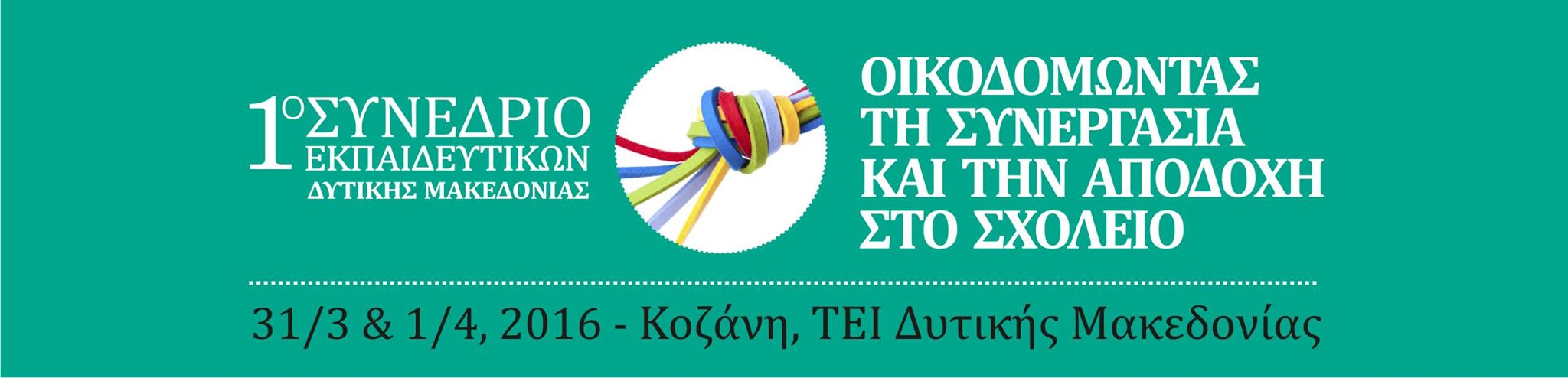 ΕΠΙΣΤΗΜΟΝΙΚΟ ΣΥΝΕΔΡΙΟ ΕΚΠΑΙΔΕΥΤΙΚΩΝ ΔΥΤΙΚΗΣ ΜΑΚΕΔΟΝΙΑΣ«ΟΙΚΟΔΟΜΩΝΤΑΣ ΤΗ ΣΥΝΕΡΓΑΣΙΑ ΚΑΙ ΤΗΝ ΑΠΟΔΟΧΗ ΣΤΟ ΣΧΟΛΕΙΟ»Οι δράσεις του Δικτύου Πρόληψης της σχολικής βίας και του εκφοβισμούκαι καλές πρακτικές για την προαγωγή των διαπροσωπικών σχέσεων στο ΣχολείοΠΡΟΓΡΑΜΜΑ           31 Μαρτίου 2016, 1η Μέρα Εργασιών  1 Απριλίου 2016, 2η Μέρα ΕργασιώνΑ/ΑΏραΑΙΘΟΥΣΑ 1   (Αμφιθέατρο)8.00 – 9.00Προσέλευση – Εγγραφές Συνέδρων 9.00 – 9.30Έναρξη – Χαιρετισμοί προσκεκλημένων και συνδιοργανωτώνΠΡΟΕΔΡΕΙΟ Πρόεδρος: Κωνσταντίνος  Κωνσταντόπουλος, Περιφερειακός Διευθυντής  Πρωτοβάθμιας και Δευτεροβάθμιας Εκπαίδευσης Δυτικής ΜακεδονίαςΙωάννης Σούλιος, Προϊστάμενος Επιστημονικής και Παιδαγωγικής Καθοδήγησης Πρωτοβάθμιας Εκπαίδευσης Δυτικής ΜακεδονίαςΙωάννης Γκαμπούρας, Διευθυντής  Διεύθυνσης Πρωτοβάθμιας Εκπαίδευσης ΚοζάνηςΚωνσταντία Βαϊρινού, Σχολική Σύμβουλος Προσχολικής Αγωγής, Πρόεδρος Π.Ε.Τ. Δυτικής Μακεδονίας της Π.Ε.Σ.Σ., μέλος Π.Ο.Δ.Π. Δυτικής ΜακεδονίαςΔημήτρης Πνευματικός, Αναπληρωτής καθηγητής ΠΤΔΕ Φλώρινας ΠΔΜΓεώργιος Χαλβατζής, Πρόεδρος Συλλόγου Εκπαιδευτικών Πρωτοβάθμιας Εκπαίδευσης ΚοζάνηςΑικατερίνη Ασπράγκαθου, Πρόεδρος Συλλόγου Εκπαιδευτικών  Πρωτοβάθμιας Εκπαίδευσης ΕορδαίαςΣυντονισμός: Όλγα Μούσιου Μυλωνά, Σχολική Σύμβουλος Π.Ε. Φλώρινας, μέλος Π.Ο.Δ.Π. Δυτικής Μακεδονίας1.9.30 – 10.00Ελένη Καραγιάννη, μέλος Κεντρικής Επιστημονικής Επιτροπής Δικτύου πρόληψης της σχολικής βίας και του εκφοβισμού, Εισηγήτρια του Ι.Ε.Π.    «Μαθητές υψηλών ικανοτήτων και bullying»2.10.00 – 10.20Πνευματικός Δημήτριος, Αναπληρωτής Καθηγητής Π.Τ.Δ.Ε. Φλώρινας Π.Δ.Μ. Βάσιου Αικατερίνη Φιλόλογος ΓΕΛ Σκύδρας, Διδάκτωρ Παιδαγωγικής Ψυχολογίας«O ρόλος της αντίληψης των συναισθημάτων των άλλων στο σχολικό εκφοβισμό»3.10.20 – 10.40Δρ Αθηνά Βαρσαμίδου, Πρεσβευτής e-twinning στη Δυτική Μακεδονία, Εκπαιδευτικός Γυμνασίου Ανατολικού, μέλος ΠΟΔΠ Δυτικής Μακεδονίας«Τα ευρωπαϊκά προγράμματα μαθητικών ανταλλαγών (Erasmus+ & e-twinning) ως μοχλός προώθησης του συνεργατικού κλίματος και της ομαδικότητας» 4.10.40 – 11.00Συζήτηση Διάλειμμα – καφές 11.00 – 11.30 Έναρξη επιμέρους ΣυνεδριώνΑ/ΑΑΙΘΟΥΣΑ 1 (Αμφιθέατρο)ΑΙΘΟΥΣΑ 2ΑΙΘΟΥΣΑ 3ΠΡΟΕΔΡΕΙΟΕυγενία Νιάκα, Σχολική Σύμβουλος Π.Ε.Βασίλειος Μήτσιαλος, Διευθυντής  Πρωτοβάθμιας Εκπαίδευσης ΓρεβενώνΠΡΟΕΔΡΕΙΟΣτυλιανή Κασίδου, Σχολική Σύμβουλος Π.Ε.Γιώργος Μασλάρης, Διευθυντής  Πρωτοβάθμιας Εκπαίδευσης ΚαστοριάςΠΡΟΕΔΡΕΙΟΙωάννης Σούλιος, Προϊστάμενος Επιστημονικής και Παιδαγωγικής Καθοδήγησης Πρωτοβάθμιας Εκπαίδευσης Δυτικής Μακεδονίας5.11.30 – 11.50Αθανάσιος Μαλέτσκος, Σχολικός Σύμβουλος Δημοτικής Εκπαίδευσης 2ης περιφέρειας Γρεβενών, μέλος ΠΟΔΠ Δυτικής ΜακεδονίαςΣταύρος  Καμαρούδης, Αναπληρωτής Καθηγητής Π.Τ.Δ.Ε. Φλώρινας Π.Δ.Μ. «Ο ρόλος της συνεργατικής μάθησης στην πρόληψη της σχολικής βίας στο Δημοτικό Σχολείο στα πλαίσια έρευνας-δράσης»Παρασκευή Γρηγοριάδου, Δασκάλα-Βιολόγος 1ου Δημοτικού Σχολείου Πτολεμαΐδας, κάτοχος μεταπτυχιακού διπλώματος  Π.Τ.Δ.Ε. Φλώρινας «Ενίσχυση των διαπροσωπικών σχέσεων στους διαδρόμους του σχολείου»Παρουσίαση ηλεκτρονικών αναρτημένων ανακοινώσεων ΟΜΑΔΑ ΕΠΟΠΤΕΙΑΣ ΠΑΡΟΥΣΙΑΣΗΣΓεώργιος Χαλβατζής, Πρόεδρος Συλλόγου Εκπαιδευτικών Πρωτοβάθμιας Εκπαίδευσης ΚοζάνηςΑικατερίνη Ασπράγκαθου, Πρόεδρος Συλλόγου Εκπαιδευτικών  Πρωτοβάθμιας Εκπαίδευσης ΕορδαίαςΘεολόγος Οκουτσίδης, Δάσκαλος Δημοτικού Σχολείου Νεοχωρακίου, Πρόεδρος Εκπαιδευτικών Πρωτοβάθμιας Εκπαίδευσης Φλώρινας6.11.50 – 12.10 Κυριακή Αμαραντίδου, Δασκάλα Πειραματικού Δημοτικού Σχολείου Φλώρινας, υποψ. Διδάκτωρ Π.Τ.Δ.Ε.,  κάτοχος μεταπτυχιακού διπλώματος  Ιστορίας της Εκπαίδευσης «Οικοδομώντας τη συνεργασία και την αποδοχή μέσα από δράσεις φιλαναγνωσίας»Φανή Ιορδανίδου, Κοινωνική λειτουργός του Κέντρου Πρόληψης των εξαρτήσεων και προαγωγής της ψυχοκοινωνικής υγείας Π.Ε. Γρεβενών«Προλαμβάνοντας τον σχολικό εκφοβισμό στο Δημοτικό Σχολείο»Παρουσίαση ηλεκτρονικών αναρτημένων ανακοινώσεων7.12.10 – 12.30 Αναστασία Μάγκου, Καθηγήτρια Φυσικής Αγωγής 5ου Δημοτικού Σχολείου Πτολεμαΐδας Κωνσταντίνος Γοτουχίδης, Δάσκαλος  Δημοτικού Σχολείου ΑσβεστόπετραςΣτέλλα Ρόκκα, Επίκουρη Καθηγήτρια Σ.Ε.Φ.Α.Α του Δ.Π.Θ.Γεώργιος Μαυρίδης, Επίκουρος Καθηγητής Σ.Ε.Φ.Α.Α του Δ.Π.Θ.«’’Ο Ιππότης με τη Σκουριασμένη Πανοπλία’’: Ένα πρόγραμμα παρέμβασης για την προαγωγή των διαπροσωπικών σχέσεων των μαθητών Ε΄- ΣΤ΄του Δημοτικού Σχ. Ασβεστόπετρας»Ελένη Κωστοπούλου, Κοινωνική Λειτουργός, Διεύθυνση Π.Ε. ΚαστοριάςΑναστασία Νανά, Σχολική Ψυχολόγος, Διεύθυνση Π.Ε. ΚαστοριάςΜαρία Τανοπούλου, Δασκάλα, 3ου Δημοτικού Σχολείου ΚαστοριάςΕλευθερία Τρίμπου, Δασκάλα, 5ου Δημοτικού Σχολείου ΚαστοριάςΈλενα Ζυγούρη, Ph.D.,M.ed., Σχολική Σύμβουλος, Π.Ε. Καστοριάς, μέλος ΠΟΔΠ Δυτικής ΜακεδονίαςΑλίκη Καζταρίδου, M.ed., Σχολική Σύμβουλος, Π.Ε. Καστοριάς, μέλος ΠΟΔΠ Δυτικής Μακεδονίας«Πρόγραμμα πρωτογενούς πρόληψης και προαγωγής της ψυχικής υγείας των μαθητών: ‘’Μαθαίνω να αλληλεπιδρώ’’»Παρουσίαση ηλεκτρονικών αναρτημένων ανακοινώσεωνΠΡΟΕΔΡΕΙΟΚωνσταντία Βαϊρινού, Σχολική Σύμβουλος Π.Ε.Κίμων Σαββάκης, Διευθυντής  Πρωτοβάθμιας Εκπαίδευσης ΦλώριναςΠΡΟΕΔΡΕΙΟΕλένη Ζυγούρη, Σχολική Σύμβουλος Π.Ε.Αλίκη Καζταρίδου, Σχολική Σύμβουλος Π.Ε.8.12.30 – 12.50 Ευγενία Νιάκα, Σχολική Σύμβουλος 1ης Εκπαιδευτικής Περιφέρειας Γρεβενών, μέλος ΠΟΔΠ Δυτικής Μακεδονίας«Λεκτικά και μη λεκτικά μηνύματα των εκπαιδευτικών που ενισχύουν δύσκολες και προκλητικές συμπεριφορές των μαθητών τους»Μαρία Καραφυλλίδου, Δασκάλα 2ου  Δημοτικού Σχολείου Φλώρινας«Ο Αγχόσαυρος και οι διαπροσωπικές σχέσεις: ένα ολοκληρωμένο πρόγραμμα εκμάθησης δεξιοτήτων σχετικά με τη διαχείριση προβλημάτων και άγχους στην παιδική ηλικία»Θεόδωρος Σταμκόπουλος, MSc Σχολικής Ψυχολογίας, Φιλόλογος, Σύμβουλος Σταδιοδρομίας, Υπεύθυνος ΚΕΣΥΠ Εργαστήριο: «Βιωματική προσέγγιση στην αναγνώριση και καταγραφή θετικών συναισθημάτων στο εκπαιδευτικό πλάνο. Η ενίσχυση της αυτοαποτελεσματικότητας του/της εκπαιδευτικού»Ώρα: 12.30 – 13.309.12.50 – 13.10 Αγνή Παπαδοπούλου, Μέλος ΠΟΔΠ Πρωτοβάθμιας Εκπαίδευσης Κοζάνης, Εκπαιδευτικός 1ου Δημοτικού Σχολείου Κοζάνης «Γ. Κονταρής»«Οπτική μυθοπλασία: Δημιουργία κόμικς ανιχνεύοντας εντάσεις και φαινόμενα παρεκκλίνουσας συμπεριφοράς»Θεολόγος Οκουτσίδης, Δάσκαλος Δημοτικού Σχολείου Νεοχωρακίου, Πρόεδρος Εκπαιδευτικών Πρωτοβάθμιας Εκπαίδευσης Φλώρινας«Η αναβίωση των παραδοσιακών παιχνιδιών στην αυλή του Σχολείου ως μέσο προαγωγής των διαπροσωπικών σχέσεων των μαθητών»13.10 – 13.30 Ιωάννα Ζάχου, Δασκάλα 3ου Δημοτικού Σχολείου Φλώρινας, Μεταπτυχιακό Ειδικής Αγωγής, μέλος ΠΟΔΠ Δυτικής Μακεδονίας«Οι διαπροσωπικές σχέσεις των φύλων μέσα από τα σχολικά εγχειρίδια»Κωνσταντίνα Ρέτζιου, Δασκάλα 9ου  Δημοτικού Σχολείου Καστοριάς                            Χριστίνα Ματσουλιάδη, Δασκάλα 9ου  Δημοτικού Σχολείου Καστοριάς            «Προωθώντας την αλληλοεκτίμηση και τον αλληλοσεβασμό στο Δημοτικό Σχολείο: Η περίπτωση του 9ου  Δημοτικού Σχολείου Καστοριάς»Διάλειμμα – Ελαφρύ γεύμα 13.30 – 14.00 Έναρξη επιμέρους ΣυνεδριώνΑΙΘΟΥΣΑ 1 (Αμφιθέατρο)ΑΙΘΟΥΣΑ 2ΑΙΘΟΥΣΑ 3ΠΡΟΕΔΡΕΙΟΙωάννης Παπαδέλης, Σχολική Σύμβουλος Π.Ε.Αθανάσιος Βίλδος, Σύλλογος Εκπαιδευτικών Πρωτοβάθμιας Εκπαίδευσης ΚοζάνηςΠΡΟΕΔΡΕΙΟΑθανάσιος Μαλέτσκος, Σχολικός ΣύμβουλοςΘεολόγος Οκουτσίδης, Πρόεδρος Συλλόγου Εκπαιδευτικών  Πρωτοβάθμιας Εκπαίδευσης Φλώρινας 10.14.00 – 14.20Ζωή Μήλιου,  Σχολική Σύμβουλος Πρωτοβάθμιας Εκπαίδευσης Κοζάνης«Ανθρώπινα δικαιώματα και αποδοχή της διαφορετικότητας» Στέλλα Μαβίδου, Νηπιαγωγός Ολοήμερου Νηπιαγωγείου Βεύης«Με τον Χαρούλη και την Χαρούλα, γίναμε μια ομαδούλα»Ελένη Μπαμπίλα, Σχολική Σύμβουλος Π.Ε. Κοζάνης, μέλος ΠΟΔΠ Δυτικής ΜακεδονίαςΕργαστήριο: «Ούτε ένας μαθητής/τρια…»Ώρα: 14.00 – 15.2011.14.20 – 14.40 Κωνσταντίνος Πενέκελης, Δάσκαλος Δημοτικού Σχολείου Περιοχής ΒαθυλάκκουΠολύμνια Νάτση, Δασκάλα Δημοτικού Σχολείου Περιοχής Βαθυλάκκου Ιωάννης Μπουνόβας, Δάσκαλος Δημοτικού Σχολείου Περιοχής ΒαθυλάκκουΜάρκου Γεωργία,  Δασκάλα Δημοτικού Σχολείου Περιοχής ΒαθυλάκκουΔήμητρα Φίλιου, Νηπιαγωγός Δημοτικού Σχολείου Περιοχής Βαθυλάκκου«Πρόγραμμα Σχολικής Καινοτομίας στο Δημοτικό Σχολείο Περιοχής Βαθυλάκκου Κοζάνης ‘’Μαθαίνω για τα δικαιώματά μου: Τα δικαιώματα του παιδιού’’» Αφροδίτη Παππά, Νηπιαγωγός 1ου Νηπιαγωγείου ΑμυνταίουΝίκη Τσελικίδου, Νηπιαγωγός Νηπιαγωγείου Φλαμπούρου«Όλα τα παιδιά μια αγκαλιά»12.14.40 – 15.00 Σοφία Νουβαρτζίδου, Καθηγήτρια Αγγλικής Γλώσσας Δημοτικού Σχολείου Μαυροχωρίου Καστοριάς«’’Έχω αυτισμό σημαίνει…’’ - Πρόγραμμα ευαισθητοποίησης στον αυτισμό»Νικολέτα Χαρούμενου, Νηπιαγωγός, Μικροί Εξερευνητές-ΚαστοριάΓεωργία Γύτση, Νηπιαγωγός, Μικροί Εξερευνητές, ΚαστοριάΒασιλική Δόλλα, Βρεφονηπιοκόμος, Μικροί Εξερευνητές, Καστοριά«Όλοι μαζί είμαστε πάντα πιο δυνατοί»ΠΡΟΕΔΡΕΙΟΦώτιος Γαλογαύρος, Σύλλογος Εκπαιδευτικών Πρωτοβάθμιας Εκπαίδευσης Κοζάνης Αγνή Παπαδοπούλου, μέλος ΠΟΔΠ Δυτικής ΜακεδονίαςΠΡΟΕΔΡΕΙΟΣολαχίδου Αναστασία, Υπεύθυνη Σχολικών Δραστηριοτήτων Πρωτοβάθμιας Εκπαίδευσης Κοζάνης Ζαχαρώ Σιαπανίδου, Σύλλογος Εκπαιδευτικών Πρωτοβάθμιας Εκπαίδευσης Εορδαίας13.15.00 – 15.20 Αναστασία Σολαχίδου, Δασκάλα 4ου Δημοτικού Σχολείου Πτολεμαΐδας «Ένα πρόγραμμα ανάπτυξης συναισθημάτων στο σχολείο» Δέσποινα Καλαφάτη, Νηπιαγωγός Ολοήμερου  Νηπιαγωγείου ΚορησούΧαλτεπενίδου Ανθούλα, Νηπιαγωγός Ολοήμερου  Νηπιαγωγείου Κορησού«Ίδιοι ή διαφορετικοί, όλοι φίλοι στη ζωή»14.15.20 – 15.40 Γρηγοριάδης Αντώνιος, Εκπαιδευτικός Φυσικής Αγωγής Δημοτικού Σχολείου «Γ. Κονταρής»«Μορφές  Βίας  που  αναπτύσσονται  κατά   τη  διάρκεια  του  μαθήματος της  Φυσικής  Αγωγής »Ανδριάννα Βουνοτρυπίδου, Δασκάλα 11ου Δημοτικού Σχολείου Πτολεμαΐδας«Όχι βία στην αυλή, πάντα φίλοι κολλητοί»Ευανθία Βλαχάβα, Υπεύθυνη Συμβουλευτικού Σταθμού Νέων ΚοζάνηςΕργαστήριο: «Βιωματική παρέμβαση για την ενίσχυση της συνεργασίας των μαθητών στην τάξη»Ώρα: 15.20 – 16.5015.15.40 – 16.00 Στυλιανή Χαντζή, Εκπαιδευτικός, ΜΔΕ στη Σχολική παιδαγωγικήΣοφία Μπούκου, (BA) Special Education University of East London,  Φοιτήτρια Προσχολικής αγωγής, ΤΕΙ Σίνδου«Προκλητική συμπεριφορά των παιδιών: Προβληματισμοί – Επισημάνσεις – Αντιμετώπιση»Κωνσταντινιά Σαουλίδου, Δασκάλα 1ου Δημοτικού Σχολείου Μουρικίου«Δώσ’ μου το χέρι σου... Νικάμε τη βία, κερδίζουμε φιλία!!!»ΑΙΘΟΥΣΑ 1 (Αμφιθέατρο)ΑΙΘΟΥΣΑ 2ΑΙΘΟΥΣΑ 3ΠΡΟΕΔΡΕΙΟΚοφίδου Αγγελική, Σχολική Σύμβουλος Γαλλικής γλώσσαςΌλγα Μούσιου Μυλωνά, Σχολική Σύμβουλος Π.Ε.16.16.00 – 16.20Αγγελική Κοφίδου, Σχολική Σύμβουλος Γαλλικής γλώσσας Δυτικής Μακεδονίας«Οι θεατρικές τεχνικές και πρακτικές ως εργαλεία στην επιμόρφωση των εκπαιδευτικών για την πρόληψη και την αντιμετώπιση περιστατικών σχολικής επιθετικότητας»Αναστασία Λούδα, MSc, Δρ Αγνή Παπαδοπούλου, Εκπαιδευτικοί του 1ου Δημοτικού Σχολείου «Γ. Κονταρής», Μέλη ΠΟΔΠ Α/Θμιας Εκπαίδευσης Π.Ε. ΚοζάνηςΕργαστήριο: «Καλές πρακτικές αντιμετώπισης βίαιων φαινομένων στο σχολικό πλαίσιο: Σε πραγματικό χρόνο και χώρο»Ώρα: 16.00 – 18.0017.16.20 – 16.40 Μαρία Μπατσίλη, Δασκάλα 17ου Δημοτικού Σχολείου Κοζάνης«Ανάπτυξη αποτελεσμάτων ερευνητικής εργασίας με θέμα τη διερεύνηση της σχολικής βίας»18.16.40 – 17.00 Όλγα Μούσιου Μυλωνά, Σχολική Σύμβουλος Π.Ε., Μέλος ΠΟΔΠ Δυτικής Μακεδονίας Πουγαρίδου Παρασκευή – Αναστασία, Φιλόλογος – Δασκάλα Πειραματικού Δημοτικού Σχολείου Φλώρινας«Κριτικός Γραμματισμός και επιλογή φίλων: Διαδικτυακή πραγματικότητα και αληθινή ζωή»17.00 – 18.00Λήξη εργασιώνΛήξη εργασιώνΛήξη εργασιώνΑναρτημένες Ανακοινώσεις (Posters) με ηλεκτρονική προβολήΣτέλλα Μαβίδου, Νηπιαγωγός Νηπιαγωγείου Βεύης και 18 συνεργαζόμενοι Εκπαιδευτικοί «Με την ομαδικότητα και τη συνεργασία, παλεύουμε ενάντια στη βία»Στέλλα Μαβίδου  - ΠΕ 60 – Νηπιαγωγείο ΒεύηςΕιρήνη Στυλιανίδου - ΠΕ 60 – 6ο Νηπιαγωγείο Αγλαντζιάς ΚύπρουΚυριακή Βασιλειάδου - ΠΕ 60 – 8ο Νηπιαγωγείο ΦλώριναςΔήμητρα Βασιλοπούλου - ΠΕ 60 – 11ο Νηπιαγωγείο ΦλώριναςΣτεργιανή Βάσσου - ΠΕ 60 – 8ο Νηπιαγωγείο ΦλώριναςΑικατερίνη Γεωργάκη  - ΠΕ 60 – 8ο Νηπιαγωγείο ΦλώριναςΜαρία Θεοχάρη  –ΠΕ70- Ολοήμερο Δημοτικό Σχολείο Κάτω  Κλεινών ΦλώριναςΡοδούλα Καραπατάκη - ΠΕ 60 – 6ο Νηπιαγωγείο Αγλαντζιάς ΚύπρουΔανάη Κολιανδρή  - ΠΕ 60 – 6ο Νηπιαγωγείο Αγλαντζιάς ΚύπρουΜαρία Μαμουζέλου  - ΠΕ 60 – 8ο Νηπιαγωγείο ΦλώριναςΌλγα Ματοπούλου  - ΠΕ 60 – 8ο Νηπιαγωγείο ΦλώριναςΜαρία Μοριχοβίτου - ΠΕ 60 – 11ο Νηπιαγωγείο ΦλώριναςΣοφία  Μουρατίδου - ΠΕ 60 – Νηπιαγωγείο ΒεύηςΟλυμπία Νικολάου - ΠΕ 60 – 6ο Νηπιαγωγείο Αγλαντζιάς ΚύπρουΘεοδότα Παπαδοπούλου - ΠΕ 60 – 8ο Νηπιαγωγείο ΦλώριναςΕιρήνη Ρίσκου - ΠΕ 60.50 – 8ο Νηπιαγωγείο ΦλώριναςΑγγελική Φωτοπούλου - ΠΕ60 – 6ο Νηπιαγωγείο Αγλαντζιάς ΚύπρουΧρυσάνθη Χρυσάνθου - ΠΕ 60 – 6ο Νηπιαγωγείο Αγλαντζιάς ΚύπρουΕιδικό και Εκπαιδευτικό Προσωπικό ΚΕΔΔΥ Κοζάνης, Στεργιανή Γκιαούρη, Προϊστάμενη Κ.Ε.Δ.Δ.Υ.«Αποτίμηση δράσεων ευαισθητοποίησης και ενημέρωσης της σχολικής κοινότητας»Αικατερίνη Βόντσα, Καθηγήτρια Γαλλικών 9ου Δημοτικού Σχολείου Κοζάνης«Σχεδιάζοντας και υλοποιώντας μια διδακτική παρέμβαση στο μάθημα των γαλλικών»Αγάπη Βράντση, Διευθύντρια Δημοτικού Σχολείου Κάτω Κλεινών, Επικεφαλής ΟΔΠΜαρία Θεοχάρη, Δασκάλα Δημοτικού Σχολείου Κάτω Κλεινών, Μέλος ΠΟΔΠ Δυτικής Μακεδονίας«Συναισθάνομαι και συνεργάζομαι: Ζω χωρίς βία!»Αννούλα Κακαλέ, Υπεύθυνη Σχολικού Επαγγελματικού Προσανατολισμού στο ΚΕΣΥΠ Γρεβενών «Αυτογνωσία εφήβων, Ομαδοσυνεργατική μάθηση και επιλογές με τη συμβολή των ΚΕ.ΣΥ.Π.»Αικατερίνη Πουλεκάκη, Νηπιαγωγός Νηπιαγωγείου Φιλώτα ΦλώριναςΓιαννοπούλου Σοφία, Νηπιαγωγός Νηπιαγωγείου Φιλώτα Φλώρινας«Βήματα στη ζωή»Κλεαρέτη Πλαγερινού, Νηπιαγωγός Νηπιαγωγείου Βαρικού    «Βήματα για τη ζωή» Ουρανία Γυφτάκη, Νηπιαγωγός 20ου  Νηπιαγωγείου Κοζάνης 		Βασιλική Κουστούδη, Νηπιαγωγός 20ου  Νηπιαγωγείου Κοζάνης«Τα χέρια μου χρησιμοποιώ για να κάνω το σωστό» Παρθένα Χριστοφόρου,  Φιλόλογος 3ου Γυμνασίου Πτολεμαΐδας, μέλος ΟΔΠ«Συνεργασία μαθητών για δημιουργία ταινίας στο πλαίσιο του προγράμματος e-twinning»ΑΙΘΟΥΣΑ 1   (Αμφιθέατρο)8.00 – 9.00Προσέλευση – Εγγραφές Συνέδρων 9.00 – 9.30Έναρξη – Χαιρετισμοί προσκεκλημένων και συνδιοργανωτώνΠΡΟΕΔΡΕΙΟ Πρόεδρος: Κωνσταντίνος  Κωνσταντόπουλος, Περιφερειακός Διευθυντής  Πρωτοβάθμιας και Δευτεροβάθμιας Εκπαίδευσης Δυτικής ΜακεδονίαςΑθανάσιος Παλαμάς, Προϊστάμενος Επιστημονικής και Παιδαγωγικής Καθοδήγησης Δευτεροβάθμιας Εκπαίδευσης Δυτικής ΜακεδονίαςΔρ Βασιλική Βόντσα, Διευθύντρια Διεύθυνσης Δευτεροβάθμιας Εκπαίδευσης ΚοζάνηςΣταύρος Καμαρούδης, Αναπληρωτής καθηγητής ΠΤΔΕ Φλώρινας ΠΔΜΙωάννης Γρηγοριάδης, Πρόεδρος Ένωσης Λειτουργών Μέσης Εκπαίδευσης ΚοζάνηςΣυντονισμός: Όλγα Μούσιου Μυλωνά, Σχολική Σύμβουλος Π.Ε. Φλώρινας, μέλος Π.Ο.Δ.Π. Δυτικής Μακεδονίας1.9.30 – 10.00Άννα Μπαφίτη, Υπεύθυνη Συμβουλευτικού Σταθμού Νέων Φλώρινας, μέλος ΠΟΔΠ Δυτικής Μακεδονίας«Η προσπάθεια για την αποτροπή της Σχολικής Βίας και του Εκφοβισμού: Μια ειλικρινής αποτίμηση με την οπτική του μέλους ΠΟΔΠ»2.10.00 – 10.20Αθηνά Βαρσαμίδου, Πρεσβευτής e-twinning στη Δυτική Μακεδονία, Εκπαιδευτικός Γυμνασίου Ανατολικού, μέλος ΠΟΔΠ Δυτικής Μακεδονίας«Τα ευρωπαϊκά προγράμματα μαθητικών ανταλλαγών (Erasmus+ & e-twinning) ως μοχλός προώθησης του συνεργατικού κλίματος και της ομαδικότητας»3.10.20 – 10.40Πολυξένη Δημητρίου, Οικονομολόγος, Διευθύντρια Δημοσίου Ι.Ε.Κ. Μουδανιών «Συναισθηματική νοημοσύνη και ανάπτυξη κοινωνικών δεξιοτήτων στα πλαίσια της σχολικής μονάδας»10.40 – 11.00ΣυζήτησηΔιάλειμμα – καφές 11.00 – 11.30 Έναρξη επιμέρους ΣυνεδριώνΑΙΘΟΥΣΑ 1 (Αμφιθέατρο)ΑΙΘΟΥΣΑ 2ΑΙΘΟΥΣΑ 3ΠΡΟΕΔΡΕΙΟΣοφοκλής Μητρούσιας, Σχολικός Σύμβουλος Φιλολόγων ΚαστοριάςΚωνσταντίνος Πουτακίδης, Διευθυντής  Δευτεροβάθμιας Εκπαίδευσης ΓρεβενώνΠΡΟΕΔΡΕΙΟΝικόλαος Ποζουκίδης, Σχολικός Σύμβουλος Αγγλικής γλώσσας και ΦιλολογίαςΠαύλος Ιωάννου, Διευθυντής  Δευτεροβάθμιας Εκπαίδευσης ΦλώριναςΠΡΟΕΔΡΕΙΟΑθανάσιος Παλαμάς, Προϊστάμενος Επιστημονικής και Παιδαγωγικής Καθοδήγησης Δευτεροβάθμιας Εκπαίδευσης Δυτικής Μακεδονίας4.11.30 – 11.50Αθηνά Μήλιου, Υπεύθυνη ΠΟΔΠ Δευτεροβάθμιας Καστοριάς, Φιλόλογος, Διευθύντρια Σχολείου Δεύτερης Ευκαιρίας Καστοριάς, «Εφαρμόζοντας τη Μη Βίαιη Επικοινωνία στο Σχολείο: Τα «τέσσερα βήματα» του Marshall Rosenberg»Θεόδωρος Σταμκόπουλος, Υπεύθυνος ΚΕΣΥΠ ΚΟΖΑΝΗΣ, Σύμβουλος ΣΕΠ, Φιλόλογος, MSc Σχολικής Ψυχολογίας και Διαταραχές στη Μάθηση«Τα θετικά συναισθήματα της αισιοδοξίας και της ελπίδας στην προσωπική και επαγγελματική ανάπτυξη του εκπαιδευτικού-συμβούλου»Παρουσίαση ηλεκτρονικών αναρτημένων ανακοινώσεων ΟΜΑΔΑ ΕΠΟΠΤΕΙΑΣ ΠΑΡΟΥΣΙΑΣΗΣΆννα Μπαφίτη, Υπεύθυνη Συμβουλευτικού Σταθμού Νέων ΦλώριναςΔρ Γεώργιος Καδιγιαννόπουλος, Καθηγητής Οικιακής Οικονομίας5. 11.50 – 12.10 Μαρία Σακοράφα, Υπεύθυνη ΠΟΔΠ Δευτεροβάθμιας Κοζάνης, Υπεύθυνη Συμβουλευτικού Σταθμού Νέων ΓρεβενώνΦανή Κολονίτσιου, Ψυχολόγος, Υπεύθυνη Κέντρου Πρόληψης των εξαρτήσεων και προαγωγής της ψυχοκοινωνικής υγείας Π.Ε. Γρεβενών	«Σκέψεις για τη σχέση σχολικής κοινότητας και εκφοβισμού»Δρ. Μαρία Μαλούτα, Υπεύθυνη ΚΕΣΥΠ Κοζάνης, Σύμβουλος Σχολικού 
Επαγγελματικού Προσανατολισμού, Υπεύθυνη ΠΟΔΠ, Mcs Γλωσσοδιδακτική ΑΠΘ, 
PHD Γαλλικής Γλώσσας & Φιλολογίας«Βιωματικές δράσεις των σχολικών μονάδων 
Δευτεροβάθμιας Εκπαίδευσης Δήμων Κοζάνης και Σερβίων-Βελβενδού για την πρόληψη του εκφοβισμού και της βίας: Ο ρόλος του «σχολικού επαγγελματικού προσανατολισμού και της ξένης γλώσσας»Παρουσίαση ηλεκτρονικών αναρτημένων ανακοινώσεων6.12.10 – 12.30 Κωνσταντίνος Σουβατζόγλου, Καθηγητής Γαλλικών Γυμνασίου Δεσκάτης«Πρόληψη και αντιμετώπιση της σχολικής βίας στο Γυμνάσιο Δεσκάτης στο πλαίσιο της φιλοσοφίας της Ολιστικότητας»Αννούλα Κακαλέ, Υπεύθυνη Σχολικού Επαγγελματικού Προσανατολισμού στο ΚΕΣΥΠ Γρεβενών «Οφέλη από τη συμμετοχή και τη συνεργασία των μαθητών/τριών σε Προγράμματα Αγωγής Σταδιοδρομίας (Π.Α.Σ.)» Παρουσίαση ηλεκτρονικών αναρτημένων ανακοινώσεωνΠΡΟΕΔΡΕΙΟΒαΐα Αγγέλη, Σχολική Σύμβουλος Φιλολόγων Π.Ε. Γρεβενών και ΚοζάνηςΣτέλλα Τέγου - Στεργιοπούλου, Διευθύντρια Δευτεροβάθμιας Εκπαίδευσης ΚαστοριάςΔρ Γεώργιος Καδιγιαννόπουλος, καθηγητής Οικιακής ΟικονομίαςΠΡΟΕΔΡΕΙΟΣοφοκλής Μητρούσιας, Σχολικός Σύμβουλος Φιλολόγων ΚαστοριάςΑθηνά Βαρσαμίδου, μέλος ΠΟΔΠ Δυτικής Μακεδονίας7.12.30 – 12.50 Δημήτριος Γεωργιάδης, Ψυχολόγος – Ψυχοπαιδαγωγός, Διδάκτορας Παιδαγωγικής,  Επιστημονικός Συνεργάτης ΑΣΠΑΙΤΕ Μαρία Κοριζή Ψυχολόγος, Γυμνάσιο Θρακομακεδόνων«’’Τεχνολογικός Εθισμός’’ και οι επιπτώσεις του στη ψυχική υγεία των εφήβων: Δράσεις Συμβουλευτικής εντός της σχολικής κοινότητας»Μαρία Κοριζή, Ψυχολόγος, Γυμνάσιο ΘρακομακεδόνωνΑριάννα Βαγουρδή, Καθηγήτρια Αγγλικής γλώσσας και ΦιλολογίαςΜαρία Κουρούση, Καθηγήτρια Γαλλικής γλώσσας και ΦιλολογίαςΆννα Σούλη, Καθηγήτρια Φυσικής, Διευθύντρια Γυμνασίου Θρακομακεδόνων«Καλές πρακτικές Πρόληψης και Παρέμβασης του σχολικού εκφοβισμού: Η Περίπτωση του Γυμνασίου Θρακομακεδόνων»Μαρία Σακοράφα, Μέλος Π.Ο.Δ.Π., Υπεύθυνη Συμβουλευτικού Σταθμού Νέων ΓρεβενώνΔήμητρα Μπασίνα, Μέλος Ο.Δ.Π., Εκπαιδευτικός Ε.Ε.Ε.Ε.Κ. ΓρεβενώνΓεράσιμος Μοσχονάς, Μέλος Ο.Δ.Π.,  Εκπαιδευτικός Ε.Ε.Ε.Ε.Κ. ΓρεβενώνΕργαστήριο: «Βιωματική δράση με τους μαθητές για την πρόληψη και αντιμετώπιση του σχολικού εκφοβισμού»Ώρα: 12.30 – 14.20 8.12.50 – 13.10 Ιωάννης Κοκκινίδης , Καθηγητής Πληροφορικής Γενικού Λυκείου Βελβεντού Άρτεμις Σερδάκη, Καθηγήτρια Νομικών – Πολιτικών Επιστημών, Διευθύντρια Γενικού Λυκείου Βελβεντού«Ηλεκτρονικό έγκλημα -Ασφάλεια στο διαδίκτυο. Μια απόπειρα συνδιδασκαλίας»Ευθυμία Σακοράφα, Διευθύντρια του ΕΠΑ.Λ. Δεσκάτης, επικεφαλής Ο.Δ.Π.Δημήτριος Καραγιάννης, μέλος Ο.Δ.Π. του ΕΠΑ.Λ. Δεσκάτης«Δίνοντας το χέρι: Στρατηγικές συμφιλίωσης, επανορθωτικής δικαιοσύνης και κοινωνικής υποστήριξης μεταξύ των μαθητών»9.13.10 – 13.30 Δήμητρα Δαγκάκη, Εκπαιδευτικός 11ου Γυμνασίου Κοζάνης«Το Σχολείο και ο παρεμβατικός του ρόλος με τη βοήθεια Προγραμμάτων και Βιωματικών δράσεων στην ανάπτυξη υγιών διαπροσωπικών σχέσεων μεταξύ των μαθητών»Αικατερίνη Ουργαντζίδου, Καθηγήτρια Φιλόλογος 2ου  Γυμνασίου Γρεβενών  Ντόλα Περιστέρα, Καθηγήτρια Φιλόλογος 1ου  Γυμνασίου Γρεβενών«Ανάπτυξη θετικής στάσης των μαθητών  απέναντι στη σύγχρονη πολυπολιτισμική και πολυεθνική κοινωνία και καλλιέργεια ενσυναίσθησης και αλληλεγγύης για τους συνανθρώπους μας.»Διάλειμμα – Ελαφρύ γεύμα 13.30 – 14.00 Έναρξη επιμέρους ΣυνεδριώνΑΙΘΟΥΣΑ 1 (Αμφιθέατρο)ΑΙΘΟΥΣΑ 2ΑΙΘΟΥΣΑ 3ΠΡΟΕΔΡΕΙΟΔρ. Μαρία Μαλούτα, Υπεύθυνη ΚΕΣΥΠ ΚοζάνηςΜαρία Σακοράφα, Υπεύθυνη Συμβουλευτικού Σταθμού Νέων ΓρεβενώνΠΡΟΕΔΡΕΙΟΑθανάσιος Παλαμάς, Προϊστάμενος Επιστημονικής και Παιδαγωγικής Καθοδήγησης Δευτεροβάθμιας Εκπαίδευσης Δυτικής Μακεδονίας Αννούλα Κακαλέ, Υπεύθυνη ΚΕΣΥΠ Γρεβενών10.14.00 – 14.20Βαΐα Αγγέλη, Σχολική Σύμβουλος Φιλολόγων Π.Ε. Γρεβενών και Κοζάνης«Η διδακτική της Ιστορίας στο Γυμνάσιο και η καλλιέργεια της συνεργασίας και της αποδοχής: Από τα αναλυτικά Προγράμαμτα Σπουδών στη σχολική τάξη»Γεώργιος Καδιγιαννόπουλος, Καθηγητής Οικιακής Οικονομίας 6ου Γυμνασίου Κοζάνης, Δρ Πανεπιστημίου Ιωαννίνων    «Η διδασκαλία του μαθήματος των Θρησκευτικών στο γυμνάσιο ως μέσο καταπολέμησης του ρατσισμού και αποδοχής του διαφορετικού»11.14.20 – 14.40 Θεοδότα Λούδα, Φιλόλογος 3ου Γενικού Λυκείου Κοζάνης, «Χιονόμπαλες στην Ιδεοθύελλα: ανιχνεύοντας τον αποτελεσματικό ακροατή και δέκτη.  Μια διδακτική πρόταση»Άννα Μπαφίτη, Υπεύθυνη Συμβουλευτικού Σταθμού Νέων Φλώρινας, Μέλος ΠΟΔΠ Δυτικής Μακεδονίας«Ρητορική μίσους και εκφοβισμός: Ενδυναμώνοντας τα παιδιά για να αντιδρούν»Πέτρος Καράκαρης, Καθηγητής Καλλιτεχνικών 1ου  Γυμνασίου ΓρεβενώνΑνδρουλάκη Αναστασία, Καθηγήτρια Φιλόλογος 1ου  Γυμνασίου ΓρεβενώνΕργαστήριο: «Βία, εκφοβισμός και προγράμματα προαγωγής των διαπροσωπικών σχέσεων στο Σχολείο»Ώρα: 14.20 – 16.00 12.14.40 – 15.00 Φανή Κουτσογεωργοπούλου, Καθηγήτρια Αγγλικής γλώσσας και Φιλολογίας, Med στη Διδακτική της Αγγλικής Γλώσσας, ΚΕ.Δ.Δ.Υ. Κοζάνης «Η Μέθοδος των 4 Τετραγώνων: Μια πρόταση για τη Διαφοροποίηση της Διδασκαλίας Παραγωγής Γραπτού λόγου ως συμβολή στην ανάπτυξη της συμπεριληπτικής κουλτούρας στα σχολεία»Δρ Γεώργιος Καδιγιαννόπουλος, Καθηγητής Οικιακής Οικονομίας 6ου Γυμνασίου Κοζάνης, Δρ Πανεπιστημίου Ιωαννίνων    «Η συνεισφορά του μαθήματος της Οικιακής Οικονομίας στην αποδοχή της διαφορετικότητας και στην καταπολέμηση του ρατσισμού»ΠΡΟΕΔΡΕΙΟΆννα Μπαφίτη, Υπεύθυνη Συμβουλευτικού Σταθμού Νέων ΦλώριναςΚουρούς Ιωάννης, Υπεύθυνος Σχολικών Δραστηριοτήτων Δευτεροβάθμιας Εκπαίδευσης ΠΕ ΚοζάνηςΔρ Γεώργιος Καδιγιαννόπουλος, Καθηγητής Οικιακής Οικονομίας13.15.00 – 15.20 Γεώργιος Γεωργιάδης, Φιλόλογος Γενικού Ενιαίου Λυκείου Φιλώτα«Χτίζοντας υγιείς σχέσεις ανάμεσα στα δύο φύλα: Η εφαρμογή του προγράμματος GEAR against IPV στο Γενικό Λύκειο Φιλώτα»Νίκος Τσακμάκης, Κοινωνικός Λειτουργός, Επιστημονικός Υπεύθυνος του Κέντρου Πρόληψης των εξαρτήσεων και προαγωγής της ψυχοκοινωνικής υγείας Π.Ε. Κοζάνης «Ορίζοντες»Εργαστήριο: «Μαθαίνουμε από τα λάθη ή μήπως υπάρχει και άλλος δρόμος;»Ώρα: 15.00 – 16.3014.15.20 – 15.40 Ζαφειρειώ Μελισίδου Καθηγήτρια Κοινωνιολογίας 2ου Γενικού Ενιαίου Λυκείου Φλώρινας«Προωθώντας τη φιλία, αντιμετωπίζοντας τη βία»15.15.40 – 16.00 Παρθένα Χριστοφόρου,  Φιλόλογος 3ου Γυμνασίου Πτολεμαΐδας, μέλος ΟΔΠ«Αναφορά σε μελέτες περίπτωσης σχολικής βίας και εκφοβισμού μέσα στα πλαίσια της σχολικής μονάδας»16.16.00 – 16.20Άννα Μπαφίτη, Υπεύθυνη Συμβουλευτικού Σταθμού Νέων Φλώρινας, Μέλος ΠΟΔΠ Δυτικής Μακεδονίας«Ο ρόλος των ομοτίμων στην αποτροπή της βίας και του εκφοβισμού: Η πρώτη ευρεία προσπάθεια αξιοποίησής τους στα Σχολεία της Φλώρινας»17.16.20 – 16.40Δρ Γεώργιος Καδιγιαννόπουλος, Καθηγητής Οικιακής Οικονομίας 6ου Γυμνασίου Κοζάνης, Δρ Πανεπιστημίου Ιωαννίνων    Καραβίδα Μαρία, Νηπιαγωγός 13ου Νηπιαγωγείου Κοζάνης, ΜSc στις Παιδαγωγικές Επιστήμες  «Ο σεβασμός και η προάσπιση της ετερότητας μέσα από τις προωθούμενες από τη διαπολιτισμική εκπαίδευση κοινωνικές αξίες»ΑΙΘΟΥΣΑ 1 (Αμφιθέατρο)ΑΙΘΟΥΣΑ 2ΑΙΘΟΥΣΑ 316.00 – 17.00Θεόδωρος Σταμκόπουλος, MSc Σχολικής Ψυχολογίας, Φιλόλογος, Σύμβουλος Σταδιοδρομίας, Υπεύθυνος ΚΕΣΥΠ
Εργαστήριο: «Η αισιοδοξία και η ελπίδα ως παράγοντες προσωπικής και επαγγελματικής ανάπτυξης του/της εκπαιδευτικού»Ώρα: 16.00 – 17.0017.00 Λήξη εργασιώνΛήξη εργασιώνΛήξη εργασιώνΑναρτημένες Ανακοινώσεις (Posters) με ηλεκτρονική προβολήΣτέλλα Μαβίδου, Νηπιαγωγός Νηπιαγωγείου Βεύης και 18 συνεργαζόμενοι Εκπαιδευτικοί «Με την ομαδικότητα και τη συνεργασία, παλεύουμε ενάντια στη βία»Στέλλα Μαβίδου  - ΠΕ 60 – Νηπιαγωγείο ΒεύηςΕιρήνη Στυλιανίδου - ΠΕ 60 – 6ο Νηπιαγωγείο Αγλαντζιάς ΚύπρουΚυριακή Βασιλειάδου - ΠΕ 60 – 8ο Νηπιαγωγείο ΦλώριναςΔήμητρα Βασιλοπούλου - ΠΕ 60 – 11ο Νηπιαγωγείο ΦλώριναςΣτεργιανή Βάσσου - ΠΕ 60 – 8ο Νηπιαγωγείο ΦλώριναςΑικατερίνη Γεωργάκη  - ΠΕ 60 – 8ο Νηπιαγωγείο ΦλώριναςΜαρία Θεοχάρη  –ΠΕ70- Ολοήμερο Δημοτικό Σχολείο Κάτω  Κλεινών ΦλώριναςΡοδούλα Καραπατάκη - ΠΕ 60 – 6ο Νηπιαγωγείο Αγλαντζιάς ΚύπρουΔανάη Κολιανδρή  - ΠΕ 60 – 6ο Νηπιαγωγείο Αγλαντζιάς ΚύπρουΜαρία Μαμουζέλου  - ΠΕ 60 – 8ο Νηπιαγωγείο ΦλώριναςΌλγα Ματοπούλου  - ΠΕ 60 – 8ο Νηπιαγωγείο ΦλώριναςΜαρία Μοριχοβίτου - ΠΕ 60 – 11ο Νηπιαγωγείο ΦλώριναςΣοφία  Μουρατίδου - ΠΕ 60 – Νηπιαγωγείο ΒεύηςΟλυμπία Νικολάου - ΠΕ 60 – 6ο Νηπιαγωγείο Αγλαντζιάς ΚύπρουΘεοδότα Παπαδοπούλου - ΠΕ 60 – 8ο Νηπιαγωγείο ΦλώριναςΕιρήνη Ρίσκου - ΠΕ 60.50 – 8ο Νηπιαγωγείο ΦλώριναςΑγγελική Φωτοπούλου - ΠΕ60 – 6ο Νηπιαγωγείο Αγλαντζιάς ΚύπρουΧρυσάνθη Χρυσάνθου - ΠΕ 60 – 6ο Νηπιαγωγείο Αγλαντζιάς ΚύπρουΕιδικό και Εκπαιδευτικό Προσωπικό ΚΕΔΔΥ Κοζάνης, Στεργιανή Γκιαούρη, Προϊστάμενη Κ.Ε.Δ.Δ.Υ.«Αποτίμηση δράσεων ευαισθητοποίησης και ενημέρωσης της σχολικής κοινότητας»Αικατερίνη Βόντσα, Καθηγήτρια Γαλλικών 9ου Δημοτικού Σχολείου Κοζάνης«Σχεδιάζοντας και υλοποιώντας μια διδακτική παρέμβαση στο μάθημα των γαλλικών»Αγάπη Βράντση, Διευθύντρια Δημοτικού Σχολείου Κάτω Κλεινών, Επικεφαλής ΟΔΠΜαρία Θεοχάρη, Δασκάλα Δημοτικού Σχολείου Κάτω Κλεινών, Μέλος ΠΟΔΠ Δυτικής Μακεδονίας«Συναισθάνομαι και συνεργάζομαι: Ζω χωρίς βία!»Αννούλα Κακαλέ, Υπεύθυνη Σχολικού Επαγγελματικού Προσανατολισμού στο ΚΕΣΥΠ Γρεβενών «Αυτογνωσία εφήβων, Ομαδοσυνεργατική μάθηση και επιλογές με τη συμβολή των ΚΕ.ΣΥ.Π.»Αικατερίνη Πουλεκάκη, Νηπιαγωγός Νηπιαγωγείου Φιλώτα ΦλώριναςΓιαννοπούλου Σοφία, Νηπιαγωγός Νηπιαγωγείου Φιλώτα Φλώρινας«Βήματα στη ζωή»Κλεαρέτη Πλαγερινού, Νηπιαγωγός Νηπιαγωγείου Βαρικού    «Βήματα για τη ζωή» Ουρανία Γυφτάκη, Νηπιαγωγός 20ου  Νηπιαγωγείου Κοζάνης 		Βασιλική Κουστούδη, Νηπιαγωγός 20ου  Νηπιαγωγείου Κοζάνης«Τα χέρια μου χρησιμοποιώ για να κάνω το σωστό» Παρθένα Χριστοφόρου,  Φιλόλογος 3ου Γυμνασίου Πτολεμαΐδας, μέλος ΟΔΠ«Συνεργασία μαθητών για δημιουργία ταινίας στο πλαίσιο του προγράμματος e-twinning»